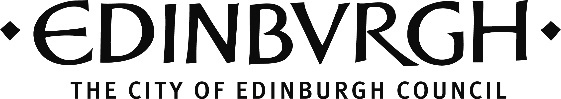 OPPORTUNITIESBloomberg Connects App - Free Digital Guide - Information Session for Museums, Galleries and ExhibitorsBloomberg Philanthropies is funding the development of digital initiatives at leading cultural institutions around the world to increase access and visitor engagement. The Bloomberg Connects app provides a free digital guide to individual cultural organisations, expanding access to arts and culture around the world.  The institutions range in size and discipline and are located in an expanding range of cities across the US and Europe.  Aimed at Museums, Galleries and Exhibitors, Bloomberg Connects lets you provide a free robust digital guide to your organisation, both onsite and from anywhere. In addition, the platform lets you engage with and gain insights from new audiences. The app has over 1 million users and 150 partners since launching at the end of 2019. It hosts the likes of Tate, Yorkshire Sculpture Park, Sir John Soane's Museum.  You can find out more about this opportunity here or contact Kripa Gurung from Bloomberg directly. An online information session to learn how you can join the Bloomberg Connects App community and promote your visual art offer around the world for free has been set up by Kripa Gurung on Thursday 16 February 2023 - 11:00 - 12 noon.  Should you wish to attend, please reserve a free place via Eventbrite. Edinburgh UNESCO City of Literature Trust - Community FundApplications are currently open for the Edinburgh UNESCO City of Literature Trust - Community Fund, and they would love your help in spreading the word. The Community Fund offers support plus grants of up to £500 of funding to small groups and community organisations running projects related to books, reading and writing in Edinburgh.The current round is open for applications until 30 January 2023. Groups don't have to be constituted or have a bank account, they just need a good idea!  The application form is just six short questions, and you can read the full details of the fund here: https://cityofliterature.com/community-fund/ FUNDINGClore Leadership ProgrammeA Fellowship programme designed to help develop the skills and experience of potential leaders in the cultural sector. Fellows undertake an individual programme of learning, work, research, training and secondment. The programme is aimed at applicants from the cultural sector in the UK.Background and Objectives of FundThe Clore Leadership Programme is an initiative of the Clore Duffield Foundation, established in 2003, to help develop and train a new generation of leaders for the cultural sector in the United Kingdom.  The Programme was created in response to the difficulties many organisations have experienced in recruiting and retaining leaders at many different levels.  The Clore Foundation also operates a number of separate grant-making programmes.  The Fellowship Programme aims to shape emerging creative leaders through in-depth learning, tailored as far as possible to the needs, aspirations and circumstances of about 20 individuals a year.  The structure of the programme includes residential courses, an extended placement, original research, individually selected training, and a group project, as well as mentoring and coaching.  Fellows have access to senior cultural leaders and to extensive networks and will be given the opportunity to extend their knowledge and understanding of the wider cultural sector through dialogue, inquiry, study visits, conferences and meetings.Depending upon the type of fellowship awarded, the applicant may receive a bursary worth up to £10,000 which may be paid to the applicant or to their employee in order to compensate for the time period required to focus upon the development programme.  Self-funded Fellowships sponsored by the applicant's organisation are welcomed.  Successful applicants from outside the EU will need to have funds available to cover the full costs of their participation in the Programme.Who Can Apply and Further InformationThe Foundation seeks applications from exceptional individuals who:Have a minimum of seven years’ experience of professional or voluntary practice and be able to demonstrate aptitude for leading and effecting significant change through your work. The period of seven years does not need to be consecutive.Have an innovative approach, be open to learning and have the desire to develop as a cultural leader.Be in a position to influence practice and/or policy and effect change in your organisation, sector and beyond, through their work as an artist or cultural professional.Have significant experience of leading people, projects, organisations or practice either in a professionally paid or voluntary capacity in the cultural sector.Be comfortable with managing budgets.Demonstrate a deep commitment to, passion for and understanding of the cultural sector.Meet the additional eligibility criteria for any specialist Fellowships applied for.Have an understanding of the broader sector and wider context of culture.Highly qualified candidates from other sectors may be considered providing they demonstrate a deep commitment to culture and to playing a leading role within it.  Clore Leadership is keen to nurture cultural sector leaders who want to make long lasting change within the cultural sector. Applicants should be able to demonstrate most or all of the following attributes:An ambition to lead, with a sense of purpose and vision.An understanding of their leadership potential.Curiosity, reflection and self-awareness.Clore Leadership is keen to receive applications from Black Asian and ethnically diverse and/or deaf, disabled and neurodivergent cultural sector leaders as well as those with caring responsibilities.  Although no specified exclusions are included in the guidelines, potential applicants are advised to contact the sponsor directly for more information.Direct costs associated with the programme, including tuition fees and accommodation for residential courses.  The Clore Leadership Programme will cover the following:The cost of two residential programmes including tuition and all course materials.Travel to and from and accommodation, meals and refreshments for the duration of the residential courses.Travel to and from, accommodation and associated content costs for skills-based workshops and the intensive whole cohort project.Support from a mentor or coach.Development budget of up to £3,500 towards the costs of an individual development programme.An access budget supporting the needs of deaf, disabled or neurodivergent Fellows or those with caring responsibilities.Central support from the Clore Leadership team.Further information on this Programme is available via the Clore Leadership website.How to ApplyThe deadline to submit an application is 23 February 2023 (noon).  There is a two stage application process:Stage one is completing an online application form available on the Foundation's website. Hard copies are available upon request.Shortlisted applicants will attend an interview at Somerset House in Central London. The interview panel will include members of Clore Leadership team, relevant funders and invited leaders from the cultural sector.Fellowship interviews will take place from April to May 2023.  Decisions will be made in early June 2023.  The Foundation will host two live Q&A's on Zoom on the following dates:24 January 2023 (13:30-14:30) for all applicants. This session will be recorded, have BSL interpretation and will be live captioned.25 January 2023 (12:00 - 13:00) for Black, Asian and ethnically diverse applicants. This session will not be recorded.COMPASS: Education Interruption BursaryThis bursary is a one-off award for Scotland-based makers who graduated in 2020, 2021 or 2022 and whose degree programme was impacted by the Coronavirus (COVID-19) pandemic.Background and Objectives of FundCraft Scotland recognises that the initial years after graduating can be a challenging time, particularly for students whose academic studies have been affected by the Coronavirus (COVID-19) pandemic.The COMPASS: Education Interruption Bursary is a one-off award for graduates who graduated in 2020, 2021 or 2022 and whose degree programme was impacted by the Coronavirus (COVID-19) pandemic. The bursary is intended to provide financial help to springboard the career of craft graduates affected by the pandemic. The awards will support recent graduates from the years specified above, to further their professional craft practice/business.Who Can Apply and Further InformationThe COMPASS: Education Interruption Bursary is a one-off award for graduates whose degree programme was impacted by Coronavirus (COVID-19).  Craft Scotland is offering up to 20 awards of £500 each.  Applications are open to Scotland-based makers who meet the maker and eligibility criteria.  To be eligible to apply:You must be living and working in Scotland. You must be an undergraduate (degree level) who studied a craft-based discipline at a Scottish formal educational institution (Further or Higher Education). We will consider applications from design undergraduates whose course included elements of craft disciplines we support. Please see list below. You must have graduated between 2020 and 2022 (inclusive). Your degree course must have been in full-time education. Craft Scotland cannot accept applications from part-time students or those whose learning has been undertaken in a community setting. You must be working within the craft sector (part-time or full-time) and be able to show evidence of continued professional activity as a maker in a craft discipline. Visit Craft Scotland’s What Is Contemporary Craft page for more information on the craft disciplines they support.  Makers using digital technologies and modern materials within their work are expected to demonstrate that hand skill and craft knowledge is the lead component in both the concept and finished object.  Please note that the bursary covers craft courses only. Craft Scotland will consider graduates from disciplines within design but cannot support fine art or art history.Craft Scotland understand that during the pandemic many students were unable to access studios, workshops and materials; had degree shows cancelled or moved online; were unable to make experimental or finished pieces and had limited hands-on tuition. This bursary aims to help newly graduated makers bridge some of those gaps.  This bursary must be used to further your craft practice. The following list of activities is not exhaustive but is designed to give you an idea of what you can apply for:Making: do you need time and materials for making a piece/pieces or developing a new body of work?  Photographing work.  Research: was there something or someone you wanted to look at or meet? Do you need to buy books, research material or visit an exhibition or archive? Tools: do you need speciality tools or equipment? Studio set-up: have you just moved into a studio and need equipment to set it up? Travel: included as part of research, fair attendance or training. Training: maybe you need to learn a particular new skill to further your practice, is there a short course, membership or mentorship that would supplement your degree? Participating at a fair, show or exhibition. Time with a mentor: not academic study but if you need to cover costs to work with a vocational mentor.Activities the bursary will not support Further formal academic study (FE and HE/Colleges and Universities) Studio rent Volunteer pay Supplementing income- ie for a commission Please note, this bursary cannot be used for expenses associated with another Craft Scotland opportunity.Further information on this award can be found via the Craft Scotland website.How to ApplyYou can download the Application Pack & Guidance from the Craft Scotland website.  Before starting your application, please be aware that you will need to submit: A maker statement.  Your CV. Images of three pieces of work that reflect the type of work you make. A brief description of your current practice to date (no more than 500 words). A proposal of what you would like to do if you received the bursary (no more than 500 words). A full estimated breakdown of costs. Reasons why you are interested in this bursary and how you think your practice will benefit.Should you have any queries, please email: hello@craftscotland.org.  Continuo FoundationGrants are available for period music ensembles to support live performances across the UK, particularly in areas that lack access to high-quality live music.Background and Objectives of FundThe Continuo Foundation supports live performances of period music from before 1850 played on instruments for which the music was composed (historically informed performance) and helps period-instrument musicians become more financially stable, whilst engaging audiences of all ages across the UK with live period performances.  Since 2021, the Foundation has awarded over £450,000 in grants to 95 projects and 243 performances.  This fund aims to support professional ensembles playing period music and instruments by mobilising projects of outstanding artistic merit and creating meaningful work for freelance period musicians.  The focus of Round Five is to provide the funds and confidence needed for ensembles to plan and carry out a range of creative projects that will bring inspiring live music to communities across the UK, particularly in areas which lack access to high calibre live music.A total of £100,000 is available.  Grants of between £2,000 and £8,000 are available.  The Foundation expects to award grants to approximately 20 ensembles in this round. The final numbers will depend upon the quality of the applications received and the amounts requested.  Grants can be for up to a maximum of 90% of the project cost. Applicants will be asked to demonstrate alternate sources of funding.Who Can Apply and Further InformationUK-based professional ensembles with at least three musicians playing period instruments (or faithful replicas) and focusing primarily on music repertoires from the Middle Ages up until the early 19th Century, can apply.  Proposals can include vocalists, as long as the instrumental ensemble applying has at least three instrumentalists, new works commissioned for period instruments, or combine early and contemporary repertoires in their programmes.  The key criteria for assessing applications are:The artistic merit and originality of the proposed projectThe number of instrumentalists engaged and the proportion of the grant funds dedicated to artists’ fees.The extent to which new live or virtual audiences will be engaged.For recently formed ensembles, the extent to which the project proposed is realistic and will contribute to establishing the group's credentials and visibility.An ensemble must have had at least one public performance before 31 December 2022.  Pre-existing Continuo Foundation grantees can apply provided they have complied with the terms of their grant(s) and do not have an overdue post-project report outstanding.The following are not eligible for funding:Individual musicians. Venues. Promoters. Grants can be used by a period-instrument ensemble to:Provide the funding to enable a concert at risk of being cancelled or downsized.Fund a new project where there is uncertainty about audience size. Fund a chamber recital series. Tour an existing programme to new UK locations. Create a filmed concert which can be used to generate further touring opportunities. The Foundation prefers to support concerts rather than recording projects.  Funding will support projects taking place between April 2023 and December 2023.Further information on this fund can be viewed directly via the Continuo Foundation website.How to ApplyThe deadline for applications is 6 February 2023. Decisions are expected to be announced by the 23 March 2023.  Guidance notes and an online application form are available from the .Scottish Book Trust – Live Literature ProgrammeFunding is available to community groups and not-for-profit organisations in Scotland to deliver author events in their local community.Background and Objectives of FundThe Live Literature Programme is provided by the Scottish Book Trust.  The Trust offers funding to schools, libraries, community groups and not-for-profit organisations based in Scotland to deliver literature events or author visits in their local community.  The Programme works by the applicant contacting an author from the Live Literature Author Directory to deliver an event, and the Trust will pay half the set author fee plus expenses. Events can take place in person or remotely.  The aim of the programme is to inspire local communities to read and write for pleasure.  The Programme will cover half of the £175 author fee plus all author expenses within set guidelines.  Organisations must pay a set contribution of £75 plus VAT per author session.Who Can Apply and Further InformationApplications are accepted from not-for-profit organisations based in any part of Scotland, including:SchoolsLibrariesCommunity groupsArts organisationsLocal FestivalsReading/writing groupsHospitalsPrisonsOrganisations working with adults or children with disabilitiesApplications from ASN settings and schools supporting vulnerable children and the children of key workers are welcome. Organisations can apply more than once, regardless of previous outcomes, provided that they are not already waiting for a Live Literature funding decision.  Applicants must be intending to work with an author listed on the Live Literature Authority Directory.  Funding is to support the delivery of imaginative events and projects that promote the enjoyment of reading and writing to a wide range of audiences across Scotland.  Live Literature events must take place before 31 March 2024.Further information on this fund can be viewed via the Scottish Book Trust website.How to ApplyApplications will be reviewed by a panel, which meets quarterly.  The deadlines for 2023 are midday on the following:20 February for consideration at the 27 February panel.21 August for consideration at the 28 August panel.20 November for consideration at the 27 November panel.Applicants will be advised of the result of their application within two weeks. Applications received after a deadline will automatically be included in the next panel meeting.  The application form is available to complete on the Scottish Book Trust website.The Uncertain Kingdom Development FundGrants are available to support UK filmmakers to create films of 70+ minutes in any form or genre that interrogate contemporary British culture.Background and Objectives of FundLaunched in 2019, The Uncertain Kingdom commissioned twenty-one short films from twenty-one emerging and established directors, bringing together artists working across film, TV, theatre, animation, dance and radio. The films were released as an anthology in summer 2020.  In autumn 2021, The Uncertain Kingdom launched a development fund for feature length projects.  The funding is intended to support filmmakers with an agenda as strong as their vision and projects that interrogate British culture; asking who we are, how we got here or where we are going.  The programme can fund a maximum of £60,000 in grants. This total will be split between projects (from two to four per round), awarding amounts according to the needs of each project.Who Can Apply and Further InformationApplications will be accepted from filmmakers who are residents of the UK but need not be British.  The fund is designed to support directors and producers who have previously made a feature film.  The programme funds companies, rather than individuals; therefore, producers need to apply on behalf of a company incorporated in the United Kingdom.  The fund welcomes projects of 70+ minutes in any form or genre, including fiction, animation, documentary and dance projects.  The following criteria apply:Projects should primarily be set in the UK (or relevant to the UK if set elsewhere).Projects can be at treatment through to script stage. It is not necessary to have a script to apply, but applicants will need to be able to provide detail about the project.Projects can be based on existing IP (but funding will not be provided for payment of option fees).Projects must have a route to market; applicants will need to outline their proposed route.Further information on this fund can be viewed via the Uncertain Kingdom website.How to ApplyThe deadline for applications is 31 January 2023 at 5.00 pm.  Guidance notes and the online application portal can be accessed from the Uncertain Kingdom website.PRS Foundation - Open Fund for OrganisationsGrants are available for not-for-profit organisations based in the UK to support new music projects led by promoters, large performance groups, talent development organisations, venues, festivals and curators.Background and Objectives of FundThe PRS Foundation is the UK's leading independent funder of new music and talent development across all genres. The Foundation works to stimulate and support the creation and performance of new music across the UK.  The Foundation's Open Fund for Organisations offers grants to promoters, large performance groups, talent development organisations, venues, festivals and curators that promote and encourage new music. It supports high-quality new music projects that have tangible musical outcomes and a clearly defined start and end date.  The funding is intended to help support, sustain and promote the growth of the new music infrastructure in the UK.  The Foundation's funding priorities are:To support the creation and performance of outstanding new music in any genre.To enable the UK's most talented music creators to realise their potential.To inspire audiences at a local, regional, national and international level.Organisations may apply for up to £10,000.  Administration costs relating to the project can normally be funded to a maximum of 15% of total budget.Who Can Apply and Further InformationApplications to the Open Fund for Organisations are accepted from any not-for-profit organisations based in the UK with an eligible project. This includes:Organisations that are limited by guarantee and/or a registered charity.Promoters.Talent development or composer development organisations.Festivals.Venues.Curators.Orchestras and large ensembles.Community interest companies (CICs).Non-music organisations including local authorities, museums, etc.Eligible organisations can support one or more music creator(s). If the organisation's selected music creator(s) has received support in the last 12 months - whether directly as a music creator or indirectly via an organisation - the Foundation may prioritise other projects.  The following are considered by PRS Foundation to be music creators:Songwriters.Composers.Artists, bands, producers and performers who are writing their own music or commissioning other songwriters or composers.Support through any of the Open Fund schemes is unavailable for:Individuals in full-time education, unless an exception is made by the Grants Team.Under 18s, unless represented by an adult with a valid DBS check.Those resident outside of the UK.Those without a track record of more than 18 months.Projects where the lead composer/songwriter is a member of another Performance Rights Organisation (ie UK-based music creator must either be a member of PRS or should be in a position to join).Companies limited by shares (although considered on a case-by-case basis).Projects that contain no element of live performance or creation.Technology projects (unless they contain a significant aspect of new music creation).The purchase of vans and cars.Bursaries, tuition/education costs or scholarships.Capital projects (eg building work).Any project raising funds for another charity.Buying equipment.Building a studio.Organisations or projects that have been running for less than 18 months.Music creators who do not have a track record of 18 months or more.Retrospective activity (ie projects that have already taken place).Activity that falls before our decision date.Organisations based outside the UK.Music creators based outside of the UK - projects can involve international music creators but such costs must clearly be covered elsewhere and the Foundation prioritises UK-based creators.British music creators no longer permanently resident in the UK.Composers and songwriters who are members of other performance rights collection societies.International tours/international activity unless part of a majority-UK based project.Radio stations/broadcasting costs.Start-up companies or record labels.A roster of artists on a record label or management company.Living costs and salary costs.Core funding.The Open Fund for Organisations supports high-quality new music projects and not programmes. Projects must involve the creation, performance and promotion of new music and enable songwriters, composers, artists, bands and performers of all backgrounds to develop creatively and professionally.  The Foundation will prioritise expenditure that will have a direct and obvious impact on music creator development.  Projects must fit with all three of the Foundation's funding priorities:To support the creation, performance and promotion of outstanding new music in any genre - The Foundation is particularly interested in the quality of the music.To enable the UK's most talented music creators to realise their potential - The Foundation is interested in how projects will develop the songwriters and composers involved and is committed to supporting UK-based songwriters and composers of all backgrounds.To inspire audiences - Applicants will be asked to outline who they are reaching and how. This includes audiences at a local, regional, national or international level.Funding includes support of:Creation of new music.Music creator fee (to cover their time and work).Touring and live performances/programming featuring new UK music.Commissions of new music by UK-based creators.Music creator residencies.Recording and release.Exciting community projects involving high-quality music creators.Promotion and marketing (when there is also an element of creation and/or performance).Support for and increased prioritisation of the following areas will be considered (on a case-by-case basis):High-quality and innovative live broadcast or pre-recorded online content, which adheres to social distancing rules and is within government guidance at the time.Innovative ideas for undertaking high-quality performances in new ways that will reach audiences.Expenditure which will have a direct and obvious impact on music creator development.Projects which involve repeat/multiple performances or clearly show potential for more performances by outlining future performance plans (one-off performances will only be funded in exceptional circumstances).Further details on this fund can be viewed via the PRS Foundation website.How to ApplyThe deadline for applications is 13 February 2023 (6pm).  The Open Fund for Organisations has a one-stage application process.  Applicants must provide details about the project, how it will benefit the creators involved, the activity timeline and balanced budget in one application form.  The online application form can be found on the Foundation's website.The William Syson FoundationGrants are available for charities, voluntary groups, and not-for-profit organisations to support the advancement of the arts, heritage, and culture, particularly in Scotland.Background and Objectives of FundThe William Syson Foundation was established in 2012 with the aim of providing opportunities for the practise and enjoyment of the arts, whilst assisting and encouraging the country’s next generation of musical and artistic talent, particularly in Scotland.  The Foundation makes donations to the arts in all its forms, especially institutions, groups and activities based in and from Scotland.  The aim of this fund is to support projects and activities that promote the advancement of the arts, heritage, and culture. This includes, but is not limited to, the promotion and development of the arts, including music, the visual arts, theatre, and literature.  Small grants of up to £5,000 are available.Who Can Apply and Further InformationThe following are eligible to apply:Charities registered in the UK.Scottish charitable incorporated organisations (SCIOs).Public sector organisations.Voluntary or unincorporated associations.Companies limited by guarantee where applicants can demonstrate clear public benefit objectives.Community interest companies (CICs).Charitable trusts.Co-operatives.For unrestricted funding groups must be either be registered in Scotland or based in Scotland.  For project funding the project must be delivered to beneficiaries in Scotland.  Applicants must be able to provide:Most recent audited annual accounts (not required for organisations constituted in the last 12 months).A copy of a bank statement within the last three months (for newly formed organisations only).A budget for the planned activity/project.A governing document (for organisations that are not registered charities or SCIOs).A safeguarding policy if working with children and vulnerable adults.The following are not eligible for funding:Companies limited by shares.Projects and activities which incorporate the promotion of political or religious beliefs.Capital development costs.Retrospective costs.Applications from organisations who have received funding from the Foundation within the last 12 months (with the exception of emergency funding).Funding is available for activity in any art form or cross-art form including but not limited to visual arts, performing arts, poetry, literature, film-making, music, photography, and digital arts.Further information on this fund can be viewed via the William Syson Foundation website.How to ApplyApplications for the Small Grant Fund will be accepted between the following dates:16 January 2023 - 27 January 202317 April 2023 - 28 April 20234 September 2023 - 15 September 2023Applicants will typically be notified of any decisions made within 10 weeks of the closing date.  Guidance and an application form are available from the Willian Syson Foundation website.DOC SOCIETY FundsGrants to support independent filmmakers and artists making documentary projects that would not be commissioned by a UK broadcaster.Background and Objectives of FundDOC SOCIETY (formerly BRITDOC) works to further a creatively ambitious and diverse future for British documentary filmmaking. Its supporters include Bertha, Ford Foundation and the BBC.It is a non-profit founded in 2005 committed to enabling great documentary films and connecting them to audiences globally.  DOC SOCIETY funding is intended to support the production and completion of independent films that would not usually be commissioned by a UK broadcaster.  Funding is available for the production of independent, one-off documentary films.  The Foundation also helps filmmakers in other ways, such as arranging mentoring, offering advice, and additional funding to ensure that films get seen by the right people once they are completed.  On average, grants will be in the region of £20,000.  Details of the individual funds available can be accessed here.Who Can Apply and Further InformationThe Fund is open to British filmmakers living anywhere in the world and filmmakers from anywhere who have lived in Britain full-time for at least six months (Irish submissions will also be considered).  Restrictions include:Applications for formats, series, Three Minute Wonders or drama.Top-up finance for programmes already in receipt of UK broadcaster funding.Replacement funding for TV finance.Funding for development.Films at the fine cut stage.Archive or music clearance.Costs associated with eligible projects, including:Independent, one-off filmsProductionCompletion.Further information on the funds on offer can be viewed via the DOC SOCIETY website.How to ApplyApplications for funding are welcome from filmmakers/artists working together collaboratively but should be made by one director from the team (who will be the main point of contact).  Proposals should be submitted online via the DOC SOCIETY website.National Deaf Children’s Society – Make a Change FundGrants are available to support young deaf people across the United Kingdom to create exciting new projects that benefit their lives and improve local communities.Background and Objectives of FundThe Make a Change Fund is provided and administered by the National Deaf Children’s Society, a UK-wide charity that aims to overcome the social and educational barriers that hold deaf children and young people back, give expert support on childhood deafness, and raise awareness and campaign for deaf children’s rights.  This fund aims to support young deaf people to create projects that benefit their lives, such as the improvement of their local area, addressing an issue they face, or pushing for greater inclusion.  Grants of up to £1,000 are available.Who Can Apply and Further InformationGroups of young people between 8 and 25 years led by deaf young people old can apply.  Groups can be a mixture of deaf and hearing young people.  There must a minimum of two young people involved in the proposed project (applications involving just one young person should contact the Society to discuss further).  A youth worker or an organisation (school, a youth group, uniformed groups etc) must be involved to support and manage the funds.  Funding is for projects that help deaf young people to make a positive change for themselves and other deaf young people.  Examples of previously funded projects include:A sign language club to help deaf and hearing classmates communicate with each other.Improve deaf awareness at local leisure centres.Sharing deaf awareness tips with bus drivers and emergency services staff.Funding will also support creative projects involving art, drama, music, film etc, and projects that tie their ideas in with school projects or youth group activities.Further information on this fund can be viewed via the National Deaf Children’s Society website.How to ApplyGuidance notes are available from the National Deaf Children’s Society website.  Applications can be submitted at any time.  There is a two-stage application process:Applicants should first complete a brief online expression of interest.Applicants will then be contacted by email and provided with the necessary information to submit a full application.Swire Charitable TrustGrants are available for UK registered charities working to deliver positive and lasting change to UK society under three programme areas: opportunity, environment and heritage.Background and Objectives of FundThe Swire Charitable Trust is an independent UK grant making charity which has been providing funding to a wide range of charities in the UK since 1975. The Trust receives its funding from John Swire & Sons, the parent company of the Swire Group.  The funding is for UK charities working in the Swire Charitable Trust's three core funding areas of: Opportunity, Environment, and Heritage. Charities can also apply for support if they are providing a critical response to the coronavirus/COVID-19 crisis or are facing severe short-term funding pressures as a result of this.  Funding is at the discretion of the Trustees. There is no maximum or minimum grant size. Every funding request is considered on its own merits.  Although most grants are for one year only, the Trust will occasionally consider multi-year grants of up to three years; however, these are only awarded to charities previously supported by the Trust.  The Trust receives a large number of requests for funding each year and has limited resources. Last year only 15% of all applications were successful.  Coronavirus/COVID-19 update - The Trust has dedicated funding of £1 million to support charities providing a critical response to the crisis or are facing severe short-term funding pressures.Who Can Apply and Further InformationUK registered charities can apply.  Priority will be given to charities that:Operate in some of the most disadvantaged parts of the UK.Try to engage the most marginalised and vulnerable in their work.Can clearly demonstrate the needs they are addressing.Know what they are aiming to achieve and plan to monitor and evaluate outcomes.Are well placed and well qualified to deliver the work.Can show a proven track record as well as solid ambitions.Have the potential to change the way issues are tackled more widely.Take an effective approach to using volunteers and mentors (where appropriate).Are seeking to make their income streams more sustainable.Have strong and quality leadership.Manage their finances prudently.The following are not eligible for funding:Work targeted towards people who are primarily disadvantaged due to the following:Physical health issues, disabilities or sensory impairments.Learning disabilities or special educational needs.Applications received by post or email.Organisations that are not UK registered charities, including community interest companies, social enterprises, or community groups.Requests from charities that have applied to the Trust in the last 12 months.Individual applicants or proposals that will benefit only one person.Activities taking place outside England, Scotland, Wales or Northern Ireland.Work that has already taken place.Statutory bodies or work that is primarily the responsibility of statutory authorities (eg, residential, respite and day care, and housing).Activities of local organisations which are part of a wider network doing similar work (eg, uniformed youth groups, YMCA, MIND, Home-Start, Relate, Mencap, Citizens Advice, Age UK).Medical-related charities, such as those offering treatment, care, advice, research or equipment.Scholarships or bursaries.Projects must address at least one of the Trust's funding programme objectives, which are:Opportunity - funding for charities that are directly addressing the challenges faced by the most marginalised and disadvantaged, supporting them to make the most of their talents and boost long-term outcomes. Specifically, organisations working with:Ex-service men and women.Victims of slavery and trafficking.Children and young people, who are:In the care of their local authority.Involved with the criminal justice system.From the most socio-economically disadvantaged backgrounds.Environment – Connecting people to the environment - funding for charities that inspire and motivate individuals and communities to enhance the natural and built environment and help guide those who wish to live more sustainably.Supporting the UK's biodiversity - funding for activities that improve the health and resilience of the UK's eco-systems, habitats and native species.Heritage -Regeneration through restoration - funding (especially for grass-roots organisations that strongly engage with their local communities) to support projects that have legitimacy from a heritage perspective as well as the potential to deliver meaningful social and economic benefits to deprived communities or disadvantaged people.Safeguarding endangered skills - funding for charities that are working hard to protect and cultivate the skills and knowledge underpinning the UK's heritage sector.The grants can be awarded on a restricted or unrestricted basis and the Trust is willing support core costs, capital expenditures and salaries.Coronavirus/COVID-19 update: Applications should highlight how coronavirus/COVID-19 has affected the charity and the people it supports, and should indicate how services have been adapted and challenges that are being faced. For project requests, applicants are asked to indicate how the project can be delivered in the context of local COVID-19 restrictions.  The Trust has a dedicated £1 million COVID-19 Recovery Programme, which will prioritise support to charities who are:Can demonstrate that they are addressing a clear COVID-19 related need.Face unprecedented demand for their services.Are experiencing COVID-19 related funding gaps.Applications are made via the same online application process as the core funding programmes.Further information on this fund can be viewed via the Swire Charitable Trust website.How to ApplyThere is a one-stage application process, with a single online form for all grants (including those for COVID-19 recovery support).  The Trust runs a rolling programme with regular grant making meetings, so there are no deadlines. Once an application has been submitted it will be assigned to the next available meeting. Applicants can expect to receive an outcome within two to three months of submission.  The application guidelines, application form questions, standard grant conditions, frequently asked questions and online application form can be found on the Swire Charitable Trust website. Applications submitted by email or post will not be considered.  Applicants that are unsuccessful must wait at least one year before reapplying.Authors' Contingency FundEmergency funding for UK authors affected by crisis.Background and Objectives of FundThe Authors Licensing and Collecting Society (ALCS), the Royal Literary Fund (RLF), the T S Eliot Foundation, in partnership with English PEN and Amazon UK have contributed financial resources to create the Authors' Emergency Fund.  The Authors' Contingency Fund is intended to help support authors who have been impacted financially by the growing health crisis.  Grants are likely to be between £500 and £2,000 and designed to meet urgent need with the possibility of review as the situation continues.Who Can Apply and Further InformationApplications are open to all professional authors who are resident in the UK or British subjects – including all types of writers, illustrators, literary translators, scriptwriters, poets, journalists and others – for whom author-related activities make up a substantial amount of their annual income.Further information on this fund can be viewed via the Society of Authors website.How to ApplyThere is no set deadline.  Applications can be made online.The City of Edinburgh Council – Culture and Communities Committee – Business BulletinShould you be interested, you can catch up with all of the Culture & Wellbeing Service’s latest news via its Culture Bulletin (latest version available - 13 December 2022).  These Bulletins are produced for each scheduled Culture and Communities Committee meeting and are available to download via the Council’s website.  Best wishes.SandraMaximum value:£10,000Application deadline:23/02/2023Maximum value:£500Application deadline:31/01/2023Maximum value:£8,000Application deadline:06/02/2023Maximum value:DiscretionaryApplication deadline:20/02/2023Maximum value:DiscretionaryApplication deadline:31/01/2023Maximum value:£10,000Application deadline:13/02/2023Maximum value:£5,000Application deadline:27/01/2023Maximum value:£30,000Application deadline:None specifiedMaximum value:£1,000Application deadline:None specifiedMaximum value:DiscretionaryApplication deadline:None specifiedMaximum value:£2,000Application deadline:None specified